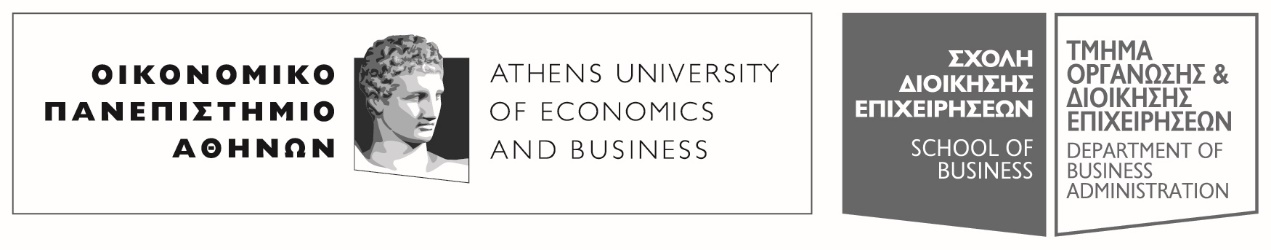 Πατησίων 76, 104 34 Αθήνα. Tηλ.: 210 8203308-311, 210 8203375 / Fax: 210 823096676,  104 34 . Tel.: (+30) 210 8203308-311, 210 8203375 / Fax: (+30) 210 8230966E-mail: ode@aueb.gr / www.aueb.grΑΝΑΚΟΙΝΩΣΗΚαλούνται οι τριτοετείς φοιτητές (5Ο Εξάμηνο) του Τμήματος ΟΡΓΑΝΩΣΗΣ ΚΑΙ ΔΙΟΙΚΗΣΗΣ ΕΠΙΧΕΙΡΗΣΕΩΝ σε ενημερωτική εκδήλωση παρουσίασης των 4 κατευθύνσεων του Τμήματος, την Πέμπτη 25 Οκτωβρίου 2018 και ώρα 10.00 π.μ. στο Αμφιθέατρο Αντωνιάδου του Οικονομικού Πανεπιστημίου Αθηνών.Οι κατευθύνσεις του Τμήματος είναι οι εξής:ΔΙΟΙΚΗΣΗ ΕΠΙΧΕΙΡΗΣΕΩΝΔΙΟΙΚΗΣΗ ΠΛΗΡΟΦΟΡΙΑΚΩΝ ΣΥΣΤΗΜΑΤΩΝΛΟΓΙΣΤΙΚΗ ΚΑΙ ΧΡΗΜΑΤΟΔΟΤΙΚΗ ΔΙΟΙΚΗΣΗΜΑΡΚΕΤΙΝΓΚ								Αθήνα 18 Οκτωβρίου 2018